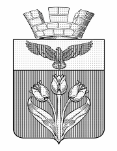 ВОЛГОГРАДСКАЯ  ОБЛАСТЬПАЛЛАСОВСКИЙ  МУНИЦИПАЛЬНЫЙ  РАЙОН
ПАЛЛАСОВСКАЯ  ГОРОДСКАЯ  ДУМА_____________________________________________________________________   Р Е Ш Е Н И Еот  22 марта  2024 года                                                                           № 3/3О внесении изменений в Решение Палласовской городской Думы № 18/4 от 03.12.2021г «Об утверждении Порядка организации и проведения публичных слушаний по проектам документов в сфере градостроительной деятельности в городском  поселении   г. Палласовка»          В соответствии с Федеральными законами от 04.08.2023 № 438-ФЗ «О внесении изменений в Градостроительный кодекс Российской Федерации и отдельные законодательные акты Российской Федерации», от 25.12.2023    № 625-ФЗ «О внесении изменений в статью 98 Федерального закона "О государственном контроле (надзоре) и муниципальном контроле в Российской Федерации» и отдельные законодательные акты Российской Федерации», Палласовская городская Дума                                                            Р Е Ш И Л А :1. Внести в Порядок организации и проведения общественных обсуждений и публичных слушаний по проектам документов в сфере градостроительной деятельности в городском поселении г.Палласовка, утвержденный решением Палласовской городской Думы №18/4 от 03.12.2021г (далее  - Порядок), изменения, изложив подпункт «а» пункта 1.3 Порядка в следующей редакции:          «а) внесение в генеральный план изменений, предусматривающих изменение границ населенных пунктов в целях жилищного строительства, определения зон рекреационного назначения или устранения пересечения границ населенного пункта с границами земельных участков;».         2. Администрации городского поселения г.Палласовка,  при организации и проведении общественных обсуждений или публичных слушаний в 2024 году учитывать требования:          пункта 2 статьи 7 Федерального закона от 14.03.2022 № 58-ФЗ «О внесении изменений в отдельные законодательные акты Российской Федерации», в соответствии с которым срок проведения общественных обсуждений или публичных слушаний по проектам генеральных планов, проектам правил землепользования и застройки, проектам планировки территории, проектам межевания территории, проектам, предусматривающим внесение изменений в один из указанных утвержденных документов, с момента оповещения жителей муниципального образования о проведении таких общественных обсуждений или публичных слушаний до дня опубликования заключения о результатах общественных обсуждений или публичных слушаний не может превышать один месяц;           постановления Администрации Волгоградской области от 27.04.2022     № 246-п «Об установлении случаев утверждения в 2022, 2023 и 2024 годах проектов генеральных планов, проектов правил землепользования и застройки, проектов планировки территории, проектов межевания территории, проектов, предусматривающих внесение изменений в один из указанных утвержденных документов, без проведения общественных обсуждений или публичных слушаний», устанавливающего наряду со случаями, предусмотренными законодательством о градостроительной деятельности, дополнительные случаи утверждения указанных проектов и проектов о внесении в них изменений, без проведения общественных обсуждений или публичных слушаний.  3.  Настоящее Решение  вступает в силу со дня его официального  обнародования путем его официального опубликования.Глава городскогопоселения г. Палласовка                                                                     В.В. Гронин